Конспект занятия по внеурочной деятельности«Плох обед, коли хлеба нет»Конец формы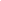 расширить знания детей о полезности продуктов, получаемых из зерна;сформировать представление детей о многообразии ассортимента продуктов, получаемых из зерна, необходимости их ежедневного включения в рацион;расширить представление детей о традициях русского народаспособствовать формированию уважения к культуре собственного народа и других  народов, бережного отношения к хлебу.Развитие речи, активизация словаря.                                                       Ход занятия:I. Вхождение в урок.- Ребята, давайте закроем глаза и представим, что мы находимся на краю пшеничного поля. Давайте встанем в круг и возьмёмся за руки. Стоит яркий солнечный день, ветерок колышет спелые колосья... Пшеница передаёт вам тепло этого дня (пожимает руку одному из детей, ребёнок передаёт пожатие по кругу).- Ну, вот теперь и мы согреты теплом этого дня, которого, надеюсь, нам хватит до конца занятия. (Дети садятся)- Посмотрите ещё раз на пшеничное поле, скажите, какое у вас сегодня настроение, с чем вы его можете сравнить? Оно как нежное маленькое зёрнышко, которое хочет укрыться в тепле, как колосок, который тянется к солнцу.II. Выведение темы и цели занятия.- Сегодня на занятии мы продолжаем разговор о правильном питании.- Откройте тетради и прочитайте тему занятия.- Так о чем же мы сегодня будем говорить?(об обеде и значении хлеба)- Давайте определим цели занятия: УЗНАТЬ…(новое по теме, полезность данных продуктов, когда появился хлеб)ПОВТОРИТЬ…(какие бывают хлебобулочные продукты) ПОМНИТЬ! (о том, что нужно бережно относиться к хлебу) Что хотели бы узнать, что необходимо повторить, о чём нужно помнить.III.Работа по теме занятия.1.Актуализация знаний.- Что вы знаете о хлебе?- Я надеюсь, что ваши знания пополнятся.- На наших занятиях о завтраке мы с вами уже говорили, пришло время обеда.- Как вы думаете, без чего не обходится ни один обед?(без хлеба)-Да, не случайно говорят: «Плох обед, если хлеба нет.»(слайд)- К хлебу в старину относились свято, ведь хлеб доставался тяжёлым трудом. Вспомните, как  не просто пришёл он к нам. Много людей помогало ему в этом.- У нас на столе сегодня представлены образцы хлебных продуктов.Хлебные изделия – это только маленькая часть того, что можно выпечь. Обратите внимание, как сегодня разнообразен выбор хлебобулочных изделий. (слайд)- Кто скажет, почему так упакован хлеб?(чтобы хлеб был всегда чистым)- Да, действительно, хлеб должен быть чистым, брать его можно только чистыми руками.- Какие еще правила обращения с хлебом вы знаете?(хлеб нельзя бросать, выбрасывать, хлебом нельзя играть… и т.д.)- Был хлеб всегда в почете на Руси!Его просторов главное богатство, Его ты цену хочешь знать? Спроси.Тебе ответить могут ленинградцы…(слайд)2. Рассказ учителя.- Вот, что вспоминает медсестра детского сада №5 г.Отрадное Ленинградской области:«Помню тёмный, вязкий, маленький кусочек хлеба. Только один кусочек… На всех – взрослых и детей. На весь день. И мама режет его медленно на одинаковые кубики… Помню, как я на коленях ползала по полу в надежде найти хоть какую-нибудь крошку хлеба.Помню старенькую бабушку… Помню маму, больную, обессиленную, которая вместе с другими женщинами тащила плуг на колхозном поле… И эта память жжёт все года моё сердце ненавистью к войне.»- Так нужно ли беречь хлеб?- А ещё, о хлебе существует много пословиц и поговорок!(Дети подходят к ИД и читают)- Ну, а теперь мы возвращаемся к обеду. Каждый день мы с вами в школе ходим на обед. Давайте посмотрим, из скольких блюд должен состоять обед?(Один из ребят переворачивает карточки на доске)Закуска или салат;Первое блюдо;Второе блюдо;Третье блюдо (десерт, компот и т.д.)- Мне кажется, чего-то не хватает….  (хлеба)- А как называется перечень всех блюд, входящих в обед?(меню) (слайд)-Сейчас я предлагаю вам самим составить меню для обеда из предложенных блюд. Но перед этим давайте отгадаем загадки.(слайд)- На столе вы видите карточки с названиями блюд. Выберите те, которые будут входить в ваше меню.  (Работа в группах по составлению меню обеда)-Молодцы!!! - А сейчас посмотрим, какое меню выбрала уже известная нам семья.(стр.30-31)Чтение текста детьми и приглашенными родителямиПрочитайте данный здесь текст по ролям.(Роли «мамы» и «папы» распределяются между родителями, приглашёнными на занятие, роли «детей» – между детьми из ГПД)5. Микрообобщение.- Какие незнакомые слова вам встретились?(Ответы детей, слайд о значение незнакомых детям слов)-Чье меню вам нравится больше?-Что бы вы хотели попробовать?(физкультминутка «Солнышко лучистое» под музыку)-Ребята, а какие первые блюда вы знаете? (Ответы детей) Поднимите руки, кто из вас любит борщ? - Сейчас проверим, умеете ли вы его готовить! (Дети делятся на две группы)Нужно выбрать продукты для варки борща и положить их в кастрюлю.- Молодцы! Садитесь!6. Чтение пословиц и разбор «Золотых правил питания»Без хлеба - не будет и обеда. Без печки холодно - без хлеба голодно. Ржаной хлебушко - калачу дедушка. Хлеб ногами топтать - народу голодать. Покуда есть хлеб да вода - всё не беда. Плох обед, коли хлеба нет. Нет хлеба - нет обеда. Много снега - много хлеба. Хлеб на стол - и стол престол. Хлеб - всему голова. Всё приедается, а хлеб - нет. - А теперь давайте вспомним «Золотые правила питания», обратимся к памяткам, которые я вам раздам.(Один из ребят раздает памятки.  Дети по очереди читают вслух правила.)1.Главное  - не переедайте!2. Ешьте в одно и то же время свежеприготовленную пищу, которая легко усваивается.3. Тщательно пережевывайте пищу, не спешите глотать.4. Мойте руки перед едой.5. Мойте овощи и фрукты.6. За столом не разговаривайте, соблюдайте правила этикета.7. Итог занятия.- Подводя итоги занятия, какой вывод, ребята, мы сделаем?(Ответы детей. Мы должны употреблять в пищу только полезные продукты.  В обед должны съедать первое, второе, третье блюдо. Обязательным продуктом является хлеб. Нужно к нему бережно относится.)- Я вижу, что у вас хорошее нас хорошее настроение!!! Весеннее!!!Ну, а какая весна без птиц?! Вот и к нам сегодня прилетели жаворонки с вестью о том, что пришла весна.(слайд)Такими жаворонками мы угостим сегодня наших гостей. Приятного аппетита, весеннего настроения и солнечных улыбок!!!Цели и задачи: